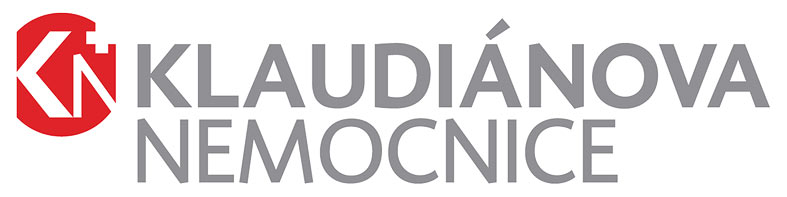 Hledáte práci, přijďte k nám !Klaudiánova nemocnice hledá kuchaře - kuchařky              Nabízíme :                                                                náborový příspěvek  30 000,- Kč                                                 dobré platové podmínky                                                 stabilní kolektiv                                                 25 dní dovolené, finanční příspěvek na dovolenou                                                 jednosměnný provoz                                                 zvýšení odbornosti – příprava diet                                                možnost ubytování       kontakt : A. Řezková vedoucí OLVaS                                          Jan Paulík ved. kuchař                        tel : 326 74 3801                                                                 tel : 731 542 884